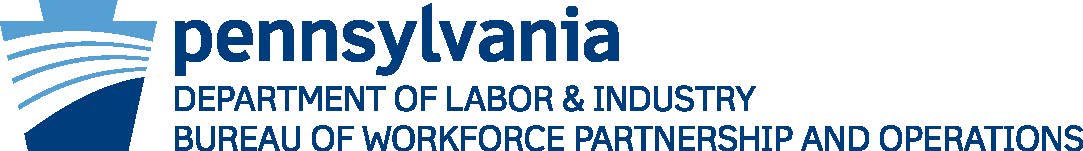 Federal Bonding Program (Employer)Federal Bonding is provided by the Pennsylvania Department of Labor & Industry free of charge for six (6) months to employers willing to take a chance by hiring individuals who are not commercially bondable.  Bonding Coverage Bonds are available in increments of $5,000, with the maximum amount of $25,000. Coverage is based on estimated risk of financial loss resulting from theft, larceny, embezzlement, or fraud committed by the covered individual, at one time during the specified six-month period. Individuals eligible for Federal Bonding include: • Ex-offenders, including anyone with a record of arrest, conviction or    imprisonment. • Those with a poor financial credit history or who have declared bankruptcy. • Ex-addicts with history of alcohol or drug abuse. • Those that have been dishonorably discharged from the Armed Forces. • Persons lacking a work history from low-income families, including    disadvantaged youth.  For more information regarding the Federal Bonding Program, please contact:Gregory Shirk, State Bonding Program CoordinatorBureau of Workforce Partnership & Operations651 Boas St., 12-W  |  Harrisburg, PA  17121Phone:  (717) 783-3676  |  gshirk@pa.govAuxiliary aids and services are available upon request to individuals with disabilities.Equal Opportunity Employer/Program